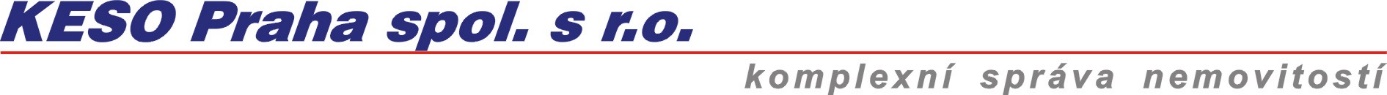 Žádost o úpravu výše zálohVlastník (nájemce)*: …………………………..….………...			Byt č.: ……………Město: …………….…………………..Ulice: …………….……………………   						č.p./č.or.:………..Žádám o úpravu výše záloh na dodávku energií a služeb spojených s užíváním předmětné bytové jednotky v rozsahu:V ................. dne: .........................				....................................................										podpisSlužba/energie:Navýšení (měsíčně):Snížení (měsíčně):Od měsíce:Teplo – plynStudená vodaTeplá užitková voda (TUV)